Not the Usual Annual Council Meeting 2021Not the Usual Annual Council Meeting 2021Not the Usual Annual Council Meeting 2021Not the Usual Annual Council Meeting 2021Not the Usual Annual Council Meeting 2021Saturday 16th October 202110.30am – 1.00pm - Via ZoomSaturday 16th October 202110.30am – 1.00pm - Via ZoomSaturday 16th October 202110.30am – 1.00pm - Via ZoomSaturday 16th October 202110.30am – 1.00pm - Via ZoomSaturday 16th October 202110.30am – 1.00pm - Via Zoom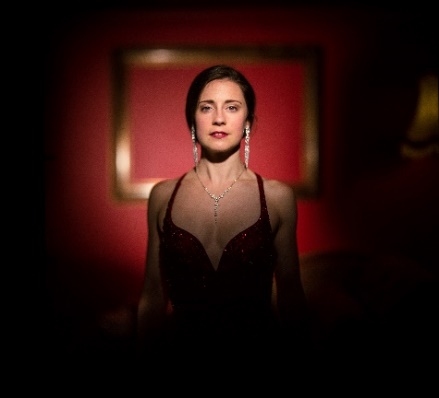 Mary-Jess LeaverlandMary-Jess, is an English singer and songwriter who won Min Xing Chang Fan Tian (the Chinese version of Britain’s X-Factor), a provincial televised talent competition watched by 70 million people in December 2009.Mary-Jess LeaverlandMary-Jess, is an English singer and songwriter who won Min Xing Chang Fan Tian (the Chinese version of Britain’s X-Factor), a provincial televised talent competition watched by 70 million people in December 2009.Mary-Jess LeaverlandMary-Jess, is an English singer and songwriter who won Min Xing Chang Fan Tian (the Chinese version of Britain’s X-Factor), a provincial televised talent competition watched by 70 million people in December 2009.Tracy DaszkiewiczTracy was formerly the Director of Public Health and Safety for the county of Wiltshire, England, where in 2018 she played a leading role in the response to the Novichok poisoning of Sergei and Yulia Skripal in Salisbury.Tracy DaszkiewiczTracy was formerly the Director of Public Health and Safety for the county of Wiltshire, England, where in 2018 she played a leading role in the response to the Novichok poisoning of Sergei and Yulia Skripal in Salisbury.Tracy DaszkiewiczTracy was formerly the Director of Public Health and Safety for the county of Wiltshire, England, where in 2018 she played a leading role in the response to the Novichok poisoning of Sergei and Yulia Skripal in Salisbury.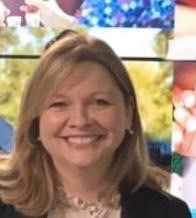 Each WI is eligible for 1 free delegate ticket.Each WI is eligible for 1 free delegate ticket.Each WI is eligible for 1 free delegate ticket.Each WI is eligible for 1 free delegate ticket.Each WI is eligible for 1 free delegate ticket.Price per additional attendees £5.00 each.Price per additional attendees £5.00 each.Price per additional attendees £5.00 each.CLOSING DATE: MONDAY 20TH SEPTEMBER 2021CLOSING DATE: MONDAY 20TH SEPTEMBER 2021CLOSING DATE: MONDAY 20TH SEPTEMBER 2021CLOSING DATE: MONDAY 20TH SEPTEMBER 2021CLOSING DATE: MONDAY 20TH SEPTEMBER 2021Cheques will be banked upon receipt. Tickets will be issued after the closing date. If a refund is due for any reason it will be sent accordingly.Cheques will be banked upon receipt. Tickets will be issued after the closing date. If a refund is due for any reason it will be sent accordingly.Cheques will be banked upon receipt. Tickets will be issued after the closing date. If a refund is due for any reason it will be sent accordingly.Cheques will be banked upon receipt. Tickets will be issued after the closing date. If a refund is due for any reason it will be sent accordingly.Cheques will be banked upon receipt. Tickets will be issued after the closing date. If a refund is due for any reason it will be sent accordingly.Please register __________ devices. We anticipate _______________ members taking part,Please register __________ devices. We anticipate _______________ members taking part,Please register __________ devices. We anticipate _______________ members taking part,Please register __________ devices. We anticipate _______________ members taking part,Please register __________ devices. We anticipate _______________ members taking part,Please register __________ devices. We anticipate _______________ members taking part,Please register __________ devices. We anticipate _______________ members taking part,Please register __________ devices. We anticipate _______________ members taking part,Please register __________ devices. We anticipate _______________ members taking part,Please register __________ devices. We anticipate _______________ members taking part,
Cheque enclosed for:
Cheque enclosed for:
________________________Payable to Wiltshire Federation of WIs 
Send to WI House, 17 Couch Lane, Devizes SN10 1EBPayable to Wiltshire Federation of WIs 
Send to WI House, 17 Couch Lane, Devizes SN10 1EBPayable to Wiltshire Federation of WIs 
Send to WI House, 17 Couch Lane, Devizes SN10 1EBPayable to Wiltshire Federation of WIs 
Send to WI House, 17 Couch Lane, Devizes SN10 1EBPayable to Wiltshire Federation of WIs 
Send to WI House, 17 Couch Lane, Devizes SN10 1EBPayable to Wiltshire Federation of WIs 
Send to WI House, 17 Couch Lane, Devizes SN10 1EBPayable to Wiltshire Federation of WIs 
Send to WI House, 17 Couch Lane, Devizes SN10 1EB
BACS payment of:
BACS payment of:
________________________
Sent date:
Sent date:
________________________
________________________
________________________PLEASE USE REFERENCE:Your WI Name ACM21PLEASE USE REFERENCE:Your WI Name ACM21Account Name: Wiltshire Federation of WIs   Sort Code: 52 30 27   Account No: 35593962Account Name: Wiltshire Federation of WIs   Sort Code: 52 30 27   Account No: 35593962Account Name: Wiltshire Federation of WIs   Sort Code: 52 30 27   Account No: 35593962Account Name: Wiltshire Federation of WIs   Sort Code: 52 30 27   Account No: 35593962Account Name: Wiltshire Federation of WIs   Sort Code: 52 30 27   Account No: 35593962Account Name: Wiltshire Federation of WIs   Sort Code: 52 30 27   Account No: 35593962Account Name: Wiltshire Federation of WIs   Sort Code: 52 30 27   Account No: 35593962Account Name: Wiltshire Federation of WIs   Sort Code: 52 30 27   Account No: 35593962Account Name: Wiltshire Federation of WIs   Sort Code: 52 30 27   Account No: 35593962Account Name: Wiltshire Federation of WIs   Sort Code: 52 30 27   Account No: 35593962Closing Date:Monday 20th Sept 2021Monday 20th Sept 2021Monday 20th Sept 2021EVENT:EVENT:Not the Usual ACM 2021Not the Usual ACM 2021Not the Usual ACM 2021Not the Usual ACM 2021WI:________________________________________________________________________________________________________________________________________________________________________________________________________________________________________________________________________________________________________________________________________________________________________________________________________________________________________________________________________________________________________________________________________________________________________________________________________________________________________________________________________________________________________________________________________________________________________________________________________________________________________________________________________________________________________________________________________________________________________Contact:____________________________________________ ____________________________________________ ____________________________________________ ____________________________________________ ____________________________________________ ____________________________________________ Tel:Tel:________________________________Email@_____________________________________________________________________________________________________________________Email addresses for all devices are required as they will be used to send the Zoom code for the event.  PLEASE PRINT CLEARLYWhen paying via BACs an email MUST be sent to fedsec@wiltshirewi.org.uk confirming the booking._____________________________________________________________________________________________________________________Email addresses for all devices are required as they will be used to send the Zoom code for the event.  PLEASE PRINT CLEARLYWhen paying via BACs an email MUST be sent to fedsec@wiltshirewi.org.uk confirming the booking._____________________________________________________________________________________________________________________Email addresses for all devices are required as they will be used to send the Zoom code for the event.  PLEASE PRINT CLEARLYWhen paying via BACs an email MUST be sent to fedsec@wiltshirewi.org.uk confirming the booking._____________________________________________________________________________________________________________________Email addresses for all devices are required as they will be used to send the Zoom code for the event.  PLEASE PRINT CLEARLYWhen paying via BACs an email MUST be sent to fedsec@wiltshirewi.org.uk confirming the booking._____________________________________________________________________________________________________________________Email addresses for all devices are required as they will be used to send the Zoom code for the event.  PLEASE PRINT CLEARLYWhen paying via BACs an email MUST be sent to fedsec@wiltshirewi.org.uk confirming the booking._____________________________________________________________________________________________________________________Email addresses for all devices are required as they will be used to send the Zoom code for the event.  PLEASE PRINT CLEARLYWhen paying via BACs an email MUST be sent to fedsec@wiltshirewi.org.uk confirming the booking._____________________________________________________________________________________________________________________Email addresses for all devices are required as they will be used to send the Zoom code for the event.  PLEASE PRINT CLEARLYWhen paying via BACs an email MUST be sent to fedsec@wiltshirewi.org.uk confirming the booking._____________________________________________________________________________________________________________________Email addresses for all devices are required as they will be used to send the Zoom code for the event.  PLEASE PRINT CLEARLYWhen paying via BACs an email MUST be sent to fedsec@wiltshirewi.org.uk confirming the booking._____________________________________________________________________________________________________________________Email addresses for all devices are required as they will be used to send the Zoom code for the event.  PLEASE PRINT CLEARLYWhen paying via BACs an email MUST be sent to fedsec@wiltshirewi.org.uk confirming the booking.